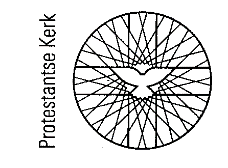 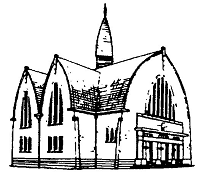 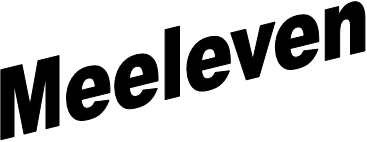 Kerkblad van de PKN-gemeente Noorderkerk inNieuw-Amsterdam/Veenoord                                                                                   2023 maart                                                                                                                                                                                           Nummer2. De diensten zijn ook te volgen op :   Kerkomroep.nl                                                                                Bericht betrefd: De NieuwsbriefDeze is iedere week op de website van de Noorderkerk te lezen op,Noorderkerk.infoDegenen de nieuwsbrief rechtstreeks willen ontvangen kunnen hun mailadres doorgeven aan de scriba. scriba@noorderkerk.inf Pasen – VoorjaarHet frisse groen op jonge twijgen
een tere tak met bloesemknop
de natuur spreekt en zal niet zwijgen
de lente volgt de winter opPasen schenkt ons weer nieuw leven
het oude is voorbij gegaan
een licht wordt ons gegeven
om in het donker op te staanPasen opent dichte deuren
een voorportaal is ons bereid
een leven vol van lentekleuren
een vleugje van de eeuwigheidElly Mans-Los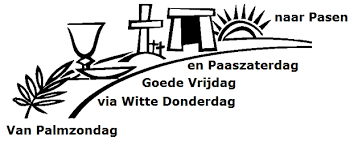 In Memoriam                                         Gezina Snippe-WelinkSien Welink werd geboren op 18 maart 1930  in Coevorden. Ze was het middelste kind en had een oudere en een jongere broer. Na de lagere school ging Sien naar de huishoudschool. Ze ging werken bij de NAM in de kantine. Sien ging naar de kerk in Schoonebeek. Daar ging ze ook naar catechisatie en naar de meisjesvereniging. Toen haar vader gezondheidsproblemen kreeg, verhuisde het gezin naar het Stieltjeskanaal WZ in Nieuw-Amsterdam. Daar leerde Sien op een bruiloft Jan Snippe kennen. Ze trouwden op 4 november 1955. Het was in die tijd heel moeilijk om aan een woning te komen. Ze waren dus heel blij toen ze het achterste gedeelte van een woning aangewezen kregen op de hoek van de Wijkstraat en de Zandlaan. Als je als vrouw trouwde in die tijd, volgde automatisch ontslag. Dat overkwam ook Sien bij de NAM. Ze vond dat heel jammer. Sien en Jan kregen twee kinderen: Jan en Jeannet. Toen Siens ouders naar een bejaardenwoning verhuisden, kochten Jan en Sien hun huis aan het Stieltjeskanaal. Daar heeft Sien een mooie tijd gehad met haar gezin. Sien nam de zorg van haar ouders op zich en hielp waar ze maar kon.  Sien deed allerlei vrijwilligerswerk. Ze werd ouderling bij de kerk en ze werd secretaris bij de vrouwenvereniging. Later werd ze ook secretaris van de regio. Ze coördineerde in Zuid-Oost Drenthe het Macht van het Kleine en ze was bijna 40 jaar voorzitster van de vrouwenraad. Ze schonk koffie in de Schalm en ze zette het vrijwilligerswerk op bij de Breehof; het latere Oldersheem. Toen Sien daar zelf kwam te wonen, werd Sien lid van de bewonersraad. Daarnaast had Sien een baan als schoolschoonmaakster op de school van de Zandpol. Op de laatste dag van de schoolvakantie werd de school grondig schoon gemaakt. Daar hielp het hele gezin dan bij. Het was leuk en gezellig om dat samen te doen. Alle tafels gingen naar buiten en ’s avonds was de school helemaal schoon. Jan en Sien hielden van gezelligheid, Sien kon goed dichten en er passeerde geen jubileum of Sien had een speech op rijm. De deur stond voor iedereen open, ook voor de vrienden en vriendinnen van de kinderen.Sien was blij, trots en dankbaar toen ze oma werd. Ze waren haar allemaal even lief. Sien en Jan genoten van de vakanties, kamperen in de Wijk, later ging het verder naar Spanje, Tenerife en zelfs Canada.Het overlijden van haar schoonzoon Albert en later van Jan was een hard gelag.Toch maakte het de familieband sterker. De laatste jaren ging Sien lichamelijk langzaam achteruit. Toch waren er ook de mooie dingen: de bruiloft van Jan en Janny  en het geregistreerd partnerschap van Jeannet en Jan. En natuurlijk de geboorte van de achterkleinkinderen. Er was ook verdriet: ieder jaar moest Sien afscheid van dierbaren nemen. De laatste maanden vielen Sien zwaar, ze verlangde naar het eind. Sien Snippe- Welink overleed op 8 februari 2023Tijdens de dankdienst voor haar leven lazen we 1 Kor 14: over de liefde, die de bron van alles is en komt van God, naar wie wij weer mogen terugkeren. Daar mocht ook Sien naar toe. We wensen haar kinderen klein- en achterkleinkinderen sterkte en Gods nabijheid toe. Bert BroersBedanktWij danken iedereen voor de lieve woorden, kaarten en al het medeleven dat wij mochten ontvangen
na het overlijden van onze (schoon)moeder, oma en overgrootmoederGezina Snippe - WelinkDe leegte blijft moeilijk te aanvaarden, maar zoveel betrokkenheid verzacht het verdriet en vergroot de moed om verder te gaan.OverledenG. Welink- Snippe 93jrVerhuisd  Mw. E. Vugteveen-Spaling  verhuisd op 4 maart tijdelijk naar Elzenstraat 4 U, 7844 LL, Veenoord.  Tel. 551663Van de kerkenraadGeen kopijBeroepingscommissieBeste gemeenteleden,Op maandag 13 februari jongstleden heeft er een bijeenkomst plaats gevonden waarbij alle moderamina van Kerken met Vaart en de leden van de beroepingscommissie aanwezig waren.   Tijdens deze bijeenkomst is de beroepingscommissie officieel benoemd.De commissie heeft als opdracht gekregen om aan de hand van, een door de kerkenraden goedgekeurde profielschets, een nieuwe predikant te zoeken die bij deze profielschets past.Als commissie zouden wij graag tips van u ontvangen. Mocht u een dominee kennen waarvan u denkt dat deze geschikt is als predikant voor de 3 gemeenten die gezamenlijk een predikant beroepen, zou u ons dan de naam van deze predikant willen doorgeven? Dit kan per mail via kmvberoepingscommissie@gmail.com of per post aanDhr N. Feijen, Robijndreef 11, 7828 AX Emmen.U heeft tot 15 april gelegenheid om mogelijke kandidaten voor te dragen.Met vriendelijke groet,De beroepingscommssie Kerken met Vaart. Van de KerkrentmeestersCollecten	         Kerk            Gebouwen         OrgelfondsNamens de Kerkrentmeesters hartelijk dank voor de giften.U kunt uw gift overmaken naar: Noorderkerk Nieuw-Amsterdam/ Veenoord NL11RABO0344402916     nieuw e-mailadres : kerkrentmeesters@noorderkerk.info. Diaconie  Bericht van Diaconie betreffende de kerkdiensten.De kerkdiensten.Witte donderdag 6-april AvondmaalGoede vrijdag 7-aprilStille zaterdag 8-aprilDeze diensten worden gehouden in de kerk graag een verzoek om in het middenvak plaats te nemen.Vooral op donderdag  in verband met het Avondmaal viering.Hartelijk dank namens de diaconie.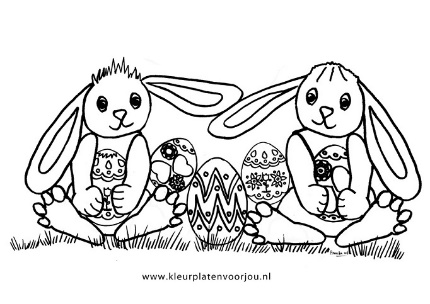 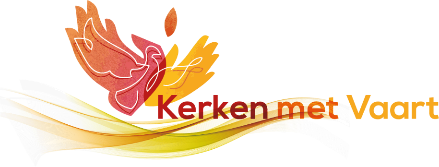 PelgrimswandelingThema: LenteZaterdag 22 april is de lentepelgrimswandeling. Deze keer wandelen we door het natuurgebied Sleenerzand tussen Schoonoord en Sleen. We starten om 13:00 uur met een Middaggebed bij de 'Papeloze Kerk' bij hunebed D49.Opgeven kan bij Rolinka Groenhof via scriba.pg.erica@gmail.com.NB: De routes en bezinningsboekjes van eerdere wandelingen kunt u downloaden via de website en op eigen tijdstip lopen: www.kerken-met-vaart.nlVan de ActiviteitencommissieActiviteitenagenda.Zondag 2 april			Mannenkoor Beilen	Zondag 9 april			1e Paasdag het paasontbijtZondag 17 september	StartzondagMannenkoor BeilenOp zondag 2 april, Palmzondag, verleent het Christelijk Mannenkoor Beilen medewerking in de morgendienst in de Noorderkerk te Nieuw-Amsterdam, aanvang 10.00 uur.De begeleiding van de koor- en gemeentezang is in handen van Gerwin van der Plaats uit Kampen. Het Christelijk Mannenkoor Beilen is opgericht in 1968 en bestaat momenteel uit ongeveer 50 leden.Sinds 2021 staat het onder de bezielende leiding van Harold Kooij uit Zuidveen bij Steenwijk.Het koor wordt veel gevraagd voor medewerking in (zang)diensten en geeft zelf ook regelmatig concerten. Tijdens koorreizen heeft het in vele kerken gezongen in binnen- en buitenland tot in Tsjechië toe.Meer informatie op de website van het koor:      www.christelijkmannenkoorbeilen.nlPaasontbijtOok dit jaar wil de activiteitencommissie iedereen uitnodigen voor het Paasontbijt, op Paasochtend 9 april. Alle gemeente leden: jong, oud en gasten zijn van harte welkom!Het ontbijt begint om 9 uur, in de zalen achter de kerk, met aansluitend de kerkdienst om 10 uur. (U hoeft zich hiervoor niet aan te melden)Ingekomen 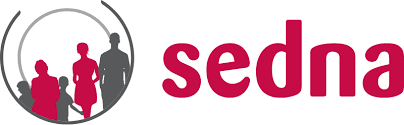 Welzijnsorganisatie Sedna is er voor alle inwoners van de gemeente Emmen. Wij helpen, ondersteunen, adviseren en stimuleren de inwoners van Emmen om, vanuit hun eigen mogelijkheden en talenten, goede ideeën te ontwikkelen en tot eigen oplossingen te komen. Ons uitgangspunt is dat iedereen ertoe doet en dat ieder mens iets voor een ander kan betekenen.Inwoners kunnen bij ons terecht met goede ideeën en met allerlei vragen over bijvoorbeeld:Mentale en lichamelijke gezondheid,Eenzaamheid,Omgaan met een beperking of een ziekte,Hulp bij verslaving,Echtscheiding en relatieproblemen,Rouwverwerking,Ouderschap en opvoedvragen,Financiën,Invulling van uw dagelijks leven,Sociale relaties en/ofFaciliteren van buurtinitiatieven.We stellen uw vraag altijd centraal bij het zoeken naar de meest geschikte oplossing.Woont u in Schoonebeek, Veenoord, Nieuw-Amsterdam, Erica, Zandpol of Amsterdamscheveld? Dan kunt u terecht bij gebiedsteam De Velden. Wij nodigen u van harte uit om op ons spreekuur te komen op maandagmorgen van  9.00 uur – 10.30 uur in het Sedna kantoor, Vaart  ZZ 35 in Nieuw Amsterdam en op donderdagmorgen van 10.30 uur – 12.30 uur  in  ’t Aole Gemientehoes in Schoonebeek. Een afspraak maken is niet nodig.  Wij zijn ook bereikbaar op het telefoonnummer: 0591-551237 of  via de mail: develden@sednaemmen.nlAls vanzelfsprekend nemen wij nauwlettend de geldende Corona-maatregelen van het RIVM in acht.Wij zien u graag!Vrijwilligers gezocht voor SednaNaar aanleiding van bovenstaande brief van Sedna willen we u vragen of u als vrijwilliger af en toe een bezoekje wilt brengen bij ouderen in de (burgerlijke) gemeente Nieuw-Amsterdam Veenoord. Dit verzoek is afkomstig van Sedna zelf. Zij zullen u ook meer informatie geven over ouderen (80+) in Nieuw-Amsterdam Veenoord die een bezoekje nodig hebben. De bezoekjes zijn bedoeld voor aandacht en gezelligheid.Voor informatie en opgave kunt u zich melden bij:Ds. Gerda van Vliet,  tel. 06-40038011 of per e-mail: predikant@pknnav.nl Mw. Geerte Klok,      tel. 06-24967002 of per e-mail: geertje.klok77@gmail.com Informatieavond Wijkteam en vertegenwoordigers van SednaVanuit de gemeente worden op verschillende manier contacten onderhouden met gemeenteleden: vanuit het pastoraat, de diaconie of door bezoekmedewerkers. Gemeenteleden zijn ook burgers die een beroep kunnen doen op de welzijnsorganisatie Sedna als het leven even niet mee zit. Dat kan bijvoorbeeld bij eenzaamheid, schulden of mantelzorg. Het werk van Sedna en dat van de kerk overlapt elkaar. Maar er zijn ok situaties denkbaar waarbij het beter is dat ofwel Sedna ofwel mensen vanuit de kerk hulp bieden.  Om het onderscheid duidelijker te krijgen en om te weten wanneer je naar elkaar kunt verwijzen, zal er een avond zijn waarop Sedna informatie geeft over hun werk. De avond is bedoeld voor de wijkteams: ouderlingen, diakenen en bezoekmedewerkers. De avond zal plaatsvinden op 19 april om 19.30 uur in de zaal van de Zuiderkerk. T.z.t zal er een uitnodiging volgen. Inlia NieuwsbriefJeugdig slachtoffer van IS-bomaanslag zoekt veiligheidKirkuk, 2015. Het laatste wat hij zich herinnert is de klap. De 15-jarige Rebin en een vriend worden getroffen door een bomaanslag. De vriend verliest zijn rechterkaak, een deel van zijn gezicht, een hand en zijnn linkerbeen. Rebin is zwaargewond aan zijn buik en rechterbeen, heeft scherven in zijn hele lijf. Hij zal nooit meer helemaal goed lopen. Na 8 maanden mag hij uit het ziekenhuis, maar dan is hij nog niet hersteld. Het is de eerste explosie die hem treft - niet de eerste die hij ooit meemaakte, en ook niet de laatste. “Ik heb veel ontploffingen gezien, veel doden.” Afwijkend geloofRebin is Kakai. Een minderheidsgroep met een afwijkend geloof. Hij groeit op in het dorpje Arab Koy in Centraal-Irak. In 2014 valt IS het dorp aan. Het gezin weet op tijd weg te vluchten naar Kirkuk. Maar ook daar wordt vader bedreigd omdat hij Kakai is. Hij sluit zich aan bij de Koerden die vechten tegen IS. Zo wordt het gezin opnieuw doelwit van IS. Ook na de bomaanslag op Rebin gaan de dreigementen door. Die heeft dan nog hard medische zorg nodig, waarvoor er thuis geen geld is. Hij besluit te vluchten. De pijn in buik en been blijft hels. Maar de jongen zet door en weet Griekenland te bereiken. Daar wordt hij als minderjarige door de VN geselecteerd voor Nederland. Rebin is 17 jaar als hij hier arriveert. Als alleenstaande minderjarige asielzoeker krijgt hij een vergunning voor één jaar. Daarna moet hij opnieuw asiel aanvragen. Maar: de IND gelooft niet dat hij is getogen in Centraal-Irak, want hij is geboren in Arbil – in het relatief veilige Noord-Irak. Maar hij is toch echt opgegroeid in Arab Koy. En hij is ook echt Kakai, een groep mensen die vanwege hun niet-islamitische geloof wordt vervolgd en groot gevaar loopt. Omdat de IND zijn herkomst niet gelooft, geloven ze de problemen vanwege zijn geloof ook niet.Nachtmerries Hij vecht het negatieve besluit op z’n asielverzoek aan, tot aan de Raad van State, maar krijgt nul op het rekest. In de eerste jaren hier slaapt hij slecht, herbeleeft hij de ontploffingen, ziet z’n gewonde vriend, de doden. De gespecialiseerde hulpverleners van traumacentrum De Evenaar in Beilen helpen hem er bovenop. Ondertussen heeft hij bewijzen verzameld die zijn identiteit aantonen en zijn verhaal onderbouwen. Zijn doop als Kakai, bijvoorbeeld en de school waar hij naartoe ging. Zijn advocaat werkt nu aan een herhaalde asielaanvraag. GeborgenheidHij zit in de opvang van INLIA in Emmen. Voor het bezoek heeft hij koffie gehaald en gebakjes. De woning is kraakhelder en opgeruimd. Rebin ook. Hij blijft positief. Hoe houdt hij dat vol? “Er zijn hier goede mensen. Ik heb onderdak. En ik heb mijn pleeggezin.” Dat is een Syrisch gezin met vier kinderen, dat hij in het vluchtelingenkamp in Griekenland heeft ontmoet. Zij ontfermden zich over Rebin en kwamen ook naar Nederland. Tot Rebin’s grote geluk wonen ze in Emmer-Compascuum. Hij is er heel vaak. Daar vindt hij geborgenheid. Nu nog de veiligheid van een verblijfsvergunning.Verjaardagen Rooster Bezorgen NieuwsbriefRooster Koster Rooster BloemendienstRooster ontvangst Rooster kinderoppasRooster KindernevendienstGeen kopij       Rooster Beamer                    beamer                        camera                                        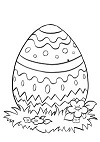                             Ziekenhuizen                   NOORDERKERK NIEUW-AMSTERDAM/VEENOORD    Verdere informatie kunt u vinden in het jaarboekje    Data voor inleveren kopij Meeleven 2023    Inleveren voor	 bezorging in de week van:     Bij Anna Oldengarm,  551449     of via mail naar meeleven@noorderkerk.info                                                                   PredikantCollecten             Bijzonderhedenaanvdiensten10.0002-aprDhr B. BroersNieuw-DordrechtDiaconie, KerkGebouwenJeugdwerk Prot KerkChr. Mannenkoor Beilen06-aprDs. E. van der MeulenErica 19.30 uurDiaconie, Oekraíne Kerk07-aprDs. T. OldenhuisCoevorden 19.30 uurGeen collectesGoede Vrijdag08-aprDs. E. van der MeulenErica 19.30 uurGeen collectesStille Zaterdag09-aprDs. E. van der MeulenErica Werelddiaconaat Kerk, GebouwenPasen  JeugdkerkGeen koffiedrinken16-aprDa. W. Hordijk v.d. ZwaagAaldenDiaconie  KerkGebouwen23-aprDs. G. Rohaan-v.d. KampBergentheimActiviteitencommorgelfonds30-aprDhr. H.H. VeldHaren DlDiaconie, KerkGebouwen07-meiDhr. H.H. VeldHaren DlDiaconie, KerkGebouwen14-meiMevr. R. Dekker-AvereschVriezenveenBinnenlands- DiaconaatKerk en GebouwenKoffiedrinken na de dienstJeugdkerk18-meiKerken met VaartHemelvaart21-meiDhr. J. van VondelEmmercompascuumDiaconie, KerkGebouwen28-meiDs. R. NieuwkoopZwolleZendingOrgelfonds04-junDs. H. LindeHoogeveenDiaconie, KerkGebouwen22-jan €   62,62  €    36,00 €  55.7029-jan €   47.00  €    43.90 05-feb €   31.50  €    25.90 12-feb €   76.50 €    79.0619-feb €   55.10 26-feb €   39.70  €    41.00 12-mrt €   52.70 €    41.6519-mrt €   46.00 €    40.30Diaconie CollectenDiaconie CollectenDiaconie CollectenDiaconie Collecten28-mrtDhrM. Joesten Heemskerkstraat 188205-aprMevrA. Drok - Rabbers Jagerslaan 378501-meiMevrA. Wanders - Koers Middenweg 668404-meiDhrJ. Wanders Middenweg 668412-meiDhr D. van Noort Vaart ZZ 2308414-meiMevrSj Hobers - Aardema Elzenstraat 4/R8321-meiMevrC.E. Baan - Stolk Toermalijndreef 148125-meiDhr M. Aardema Sportlaan 518226-meiDhr H. Kreukniet Kraaienveld 138128-meiMevrB. Aardema - Hendriks Sportlaan 518331-mrtM. Joesten05-meiM. Aardema07-aprA. Visser12-meiM. Lunenborg14-aprA. Stevens19-meiE. de Groot21-aprH. Wanders26-meiJ. Buning28-aprR. Visser02-junB. Pals02-aprH. Vos23-aprR. Visser06-aprKoen Seip30-aprKoen Seip07-aprA. Engberts07-meiA. Engberts08-aprH. Mulder14-meiH. Mulder09-aprR. Rabbers21-meiR. Rabbers16-aprP. Vermaas28-meiP. Vermaas02-aprfam. Stevens07-meimw. A. Drok09-aprmw. J. Matena14-meifam. Lunenborg16-aprfam. Naber21-meifam. Stevens23-aprfam. Visser28-meimw. J. Matena30-aprmw. Hilly Doek04-junfam. Naber02-aprfam. Kuik07-meifam. Velzing09-aprfam. Visser14-meifam. Naber16-aprfam. Van Noort21-meifam. Wanders23-aprfam. Engberts28-meifam. Stevens30-aprGeerte Klok/Sjoeki Hobers04-junfam. Kuik02-aprIneke Groothuis07-meiIneke Groothuis09-aprTheresia Seip14-meiTheresia Seip16-aprCorenna Mennik21-meiCorenna Mennik23-aprLinda Pals28-meiLinda Pals30-aprRosalien /Julia04-junRosalien /Julia02-aprArjanJan07-aprMarcelRené08-aprPeterNiels09-aprPietMark16-aprMarkJan23-aprArjanHarold30-aprPeterRené07-meiMarcelNiels14-meiPietJan21-meiMarkRené28-meiPeterRoaldScheperziekenhuisScheperziekenhuisScheperziekenhuisRöpke- ZweersRöpke- ZweersBoermarkeweg 60Boermarkeweg 60Boermarkeweg 60 Jan Weitkamplaan4a Jan Weitkamplaan4a7824 AA Emmen7824 AA Emmen7824 AA Emmen7772 SE  Hardenberg7772 SE  Hardenberg0591-6919110591-6919110591-6919110523-2760000523-276000GGZ Drenthe  AssenGGZ Drenthe  AssenGGZ Drenthe  AssenAleida Kramer’Aleida Kramer’Denneweg 9Denneweg 9Denneweg 9M.v.d. Thijnensingel 1M.v.d. Thijnensingel 19404 LA  Assen9404 LA  Assen9404 LA  Assen7741 GB Coevorden7741 GB Coevorden0592-3348000592-3348000592-3348000524-5260000524-526000GGZ Drenthe  BeilenGGZ Drenthe  BeilenGGZ Drenthe  BeilenIsala KliniekenIsala KliniekenAltingerweg 1Altingerweg 1Altingerweg 1Dr. van Heesweg 2Dr. van Heesweg 29411 LA  Beilen9411 LA  Beilen9411 LA  Beilen8025 AB  Zwolle8025 AB  Zwolle0593-5353500593-5353500593-535350038- 4245000038- 4245000U.M.C.GU.M.C.GU.M.C.GBethesda Bethesda Hanzeplein 1Hanzeplein 1Hanzeplein 1Dr.G.H.Amshoffweg 1Dr.G.H.Amshoffweg 19713 GZ Groningen9713 GZ Groningen9713 GZ Groningen7909 AA Hoogeveen7909 AA Hoogeveen050-3616161050-3616161050-36161610528-2862220528-286222                                Overige Adressen                                 Overige Adressen                                 Overige Adressen                                 Overige Adressen De Horst De Schutse De Schutse De Schutse De SchutseRondweg 97 Schutselaan 26 Schutselaan 26 Schutselaan 26 Schutselaan 267825 TC  Emmen 7741 AP Coevorden 7741 AP Coevorden 7741 AP Coevorden 7741 AP Coevorden0591-228000 0524-512941 0524-512941 0524-512941 0524-512941Zuidermarke De Holdert De Holdert De Holdert De HoldertWilhelminastraat 8 Hondsrugweg 101 Hondsrugweg 101 Hondsrugweg 101 Hondsrugweg 1017811 JA Emmen 7811 AB Emmen 7811 AB Emmen 7811 AB Emmen 7811 AB Emmen0591-228301 0591-228600 0591-228600 0591-228600 0591-228600Oostermarke Weegbree Weegbree Weegbree WeegbreeVeenkampenweg 110 Venkel 6 Venkel 6 Venkel 6 Venkel 67822GW Emmen 7891DZ Klazinaveen 7891DZ Klazinaveen 7891DZ Klazinaveen 7891DZ Klazinaveen0591-658670 0591-571370 0591-571370 0591-571370 0591-571370Holtingerhof De Schans De Schans De Schans De SchansHoltingerbrink 62 Laan v/h Kwekebos 118 Laan v/h Kwekebos 118 Laan v/h Kwekebos 118 Laan v/h Kwekebos 1187812 EX Emmen 7823 LJ Emmen 7823 LJ Emmen 7823 LJ Emmen 7823 LJ Emmen0591-228400 0591-687368 0591-687368 0591-687368 0591-687368Valkenhof De Bleerinck De Bleerinck De Bleerinck De BleerinckBoomvalk 80 Spehornerbrink 1 Spehornerbrink 1 Spehornerbrink 1 Spehornerbrink 17827 HW Emmen 7812 KA Emmen 7812 KA Emmen 7812 KA Emmen 7812 KA Emmen0591-667888 0591-681666 0591-681666 0591-681666 0591-681666VeldmanstichtingHet Drostenhuis Dagelijks LevenHet Drostenhuis Dagelijks LevenHet Drostenhuis Dagelijks LevenHet Drostenhuis Dagelijks LevenIr. Biewengaweg 42Drostenstraat 3Drostenstraat 3Drostenstraat 3Drostenstraat 37765 BG Weiteveen7742BB Coevorden7742BB Coevorden7742BB Coevorden7742BB Coevorden0591-2285000524 851 6820524 851 6820524 851 6820524 851 682ZorgvillaOldersheemOldersheemOldersheemOldersheemLandschapslaan 29Karel Palmstraat 125Karel Palmstraat 125Karel Palmstraat 125Karel Palmstraat 1257844 KE Veenoord7833GV Nieuw- Amsterdam7833GV Nieuw- Amsterdam7833GV Nieuw- Amsterdam7833GV Nieuw- Amsterdam0528-3419650591-5703000591-5703000591-5703000591-57030016-meiweek van22-mei22-augweek van28-aug17-oktweek van23-okt05-decweek van11-dec